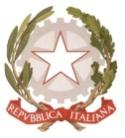 MINISTERO  DELL’ ISTRUZIONE, DELL’UNIVERSITA’, DELLA RICERCAUFFICIO SCOLASTICO REGIONALE PER IL LAZIOLICEO SCIENTIFICO STATALE“TALETE”Roma, 23/11/2020AVVISOISCRIZIONI PRIME CLASSI A.S. 2021-22Calendario Open Day virtuali	 Quest’anno il Liceo Talete organizza tre giornate di open day virtuali per gli studenti dell’ultimo anno delle medie e i loro genitori, per presentare l’Istituto e il suo progetto formativo.Il calendario degli incontri è il seguente:sabato 5 dicembre 2020 dalle 10:00 alle 12:00sabato 12 dicembre 2020 dalle 10:00 alle 12:00sabato 16 gennaio 2021 dalle 10:00 alle 12:00A causa dell’emergenza sanitaria in corso, gli incontri avverranno on line sulla piattaforma Google Meet. Per partecipare sarà necessario prenotarsi tramite un modulo Google. Con congruo anticipo sarà segnalato sul sito il momento in cui ci si potrà prenotare. Si precisa che il link di Meet è strettamente personale.Le docenti referenti con funzione strumentale dell’orientamento in entrata.Prof.sse Lanaro e GrimaldiIl Dirigente scolasticoProf.  Alberto Cataneo		                                                                          (Firma autografa sostituita a mezzo  stampa                                                                                                         ai sensi dell’art. 3 comma 2 del d.lgs. n.39/1993)